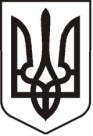                                                              У К Р А Ї Н АЛ У Г А Н С Ь К А    О Б Л А С Т ЬП О П А С Н Я Н С Ь К А    М І С Ь К А    Р А Д АШОСТОГО СКЛИКАННЯРОЗПОРЯДЖЕННЯміського голови«19»   лютого  2018 р.                         м. Попасна                                                       № 35 Про створення комісії з приймання-передачі майна комунальної власності ОСББ «Інтеграл»    На виконання рішення сесії Попаснянської міської ради від 09 лютого 2018 № 92/19 «Про передачу майна, яке було придбане за кошти міського бюджету на баланс ОСББ «Інтеграл»(вул. Миру, 155),  керуючись п. 20 ч.4 ст. 42 Закону України «Про місцеве самоврядування в Україні»:Створити комісію з приймання-передачі на баланс майна комунальної власності в наступному складі:Табачинський Михайло Миколайович  – заступник міського голови, голова комісії;Омельченко Яна Сергіївна – начальник фінансово-господарського відділу – головний бухгалтер виконкому міської ради, секретар комісії;Член комісії:Бондарева Марина Олександрівна – начальник відділу ЖКГ, архітектури, містобудування та землеустрою виконкому міської ради;Сумін Юрій Федорович – голова ОСББ «Інтеграл». Комісії здійснювати приймання-передачу майна у відповідності з чинним законодавством про що складати відповідні акти.3. Контроль за виконанням цього розпорядження залишаю за собою.    Міський голова 	          		              Ю.І.Онищенко               Омельченко, 2-17-37